Mỗi ngày đến lớp là một ngày vui  Mỗi ngày đến lớp với bao điều mới lạ  Cùng các bé  lớp nhà trẻ D1 trải nghiệm những điều mới lạ thú vị hàng ngày, với tiết tạo hình “Tô màu lá cây”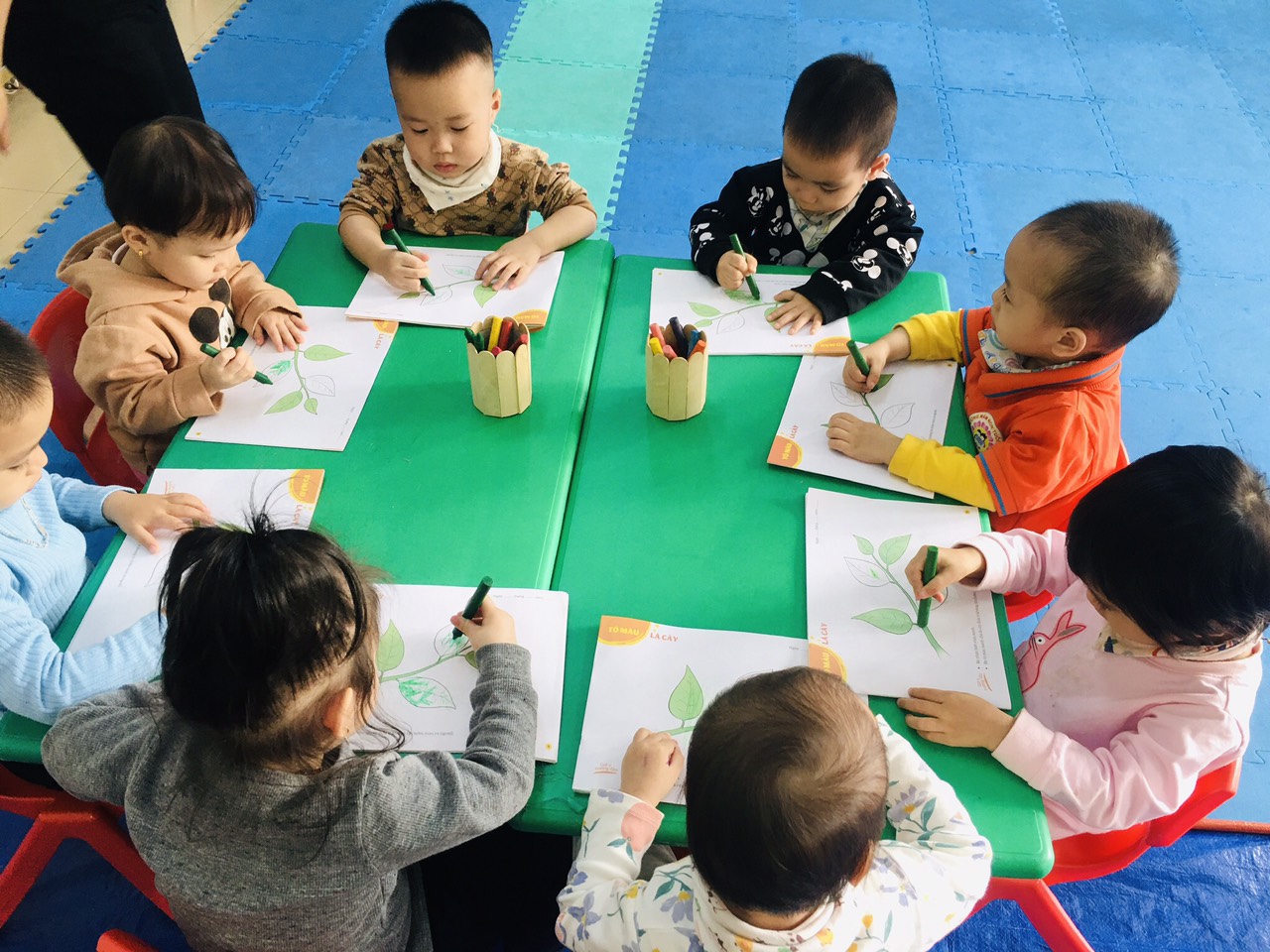 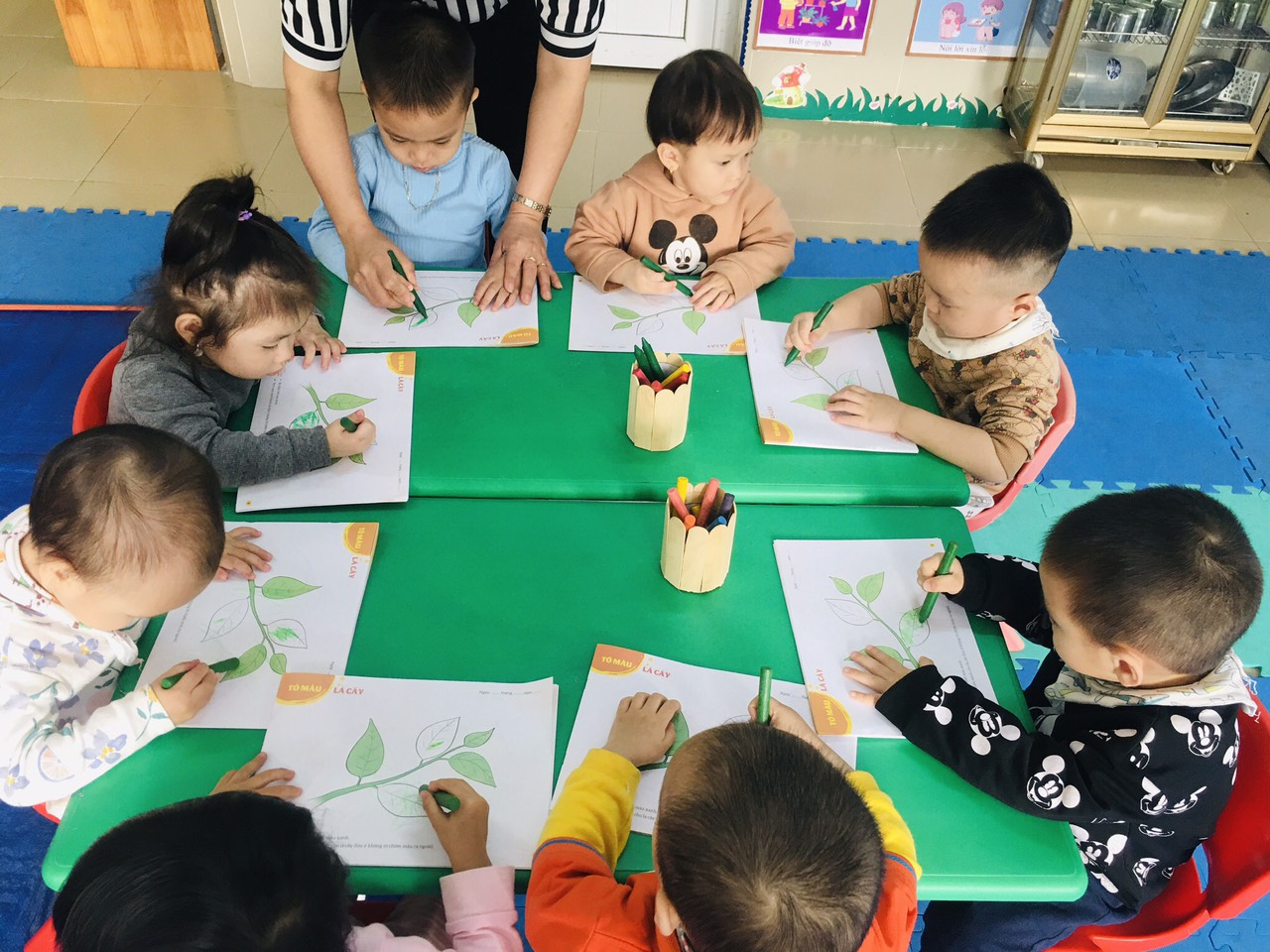 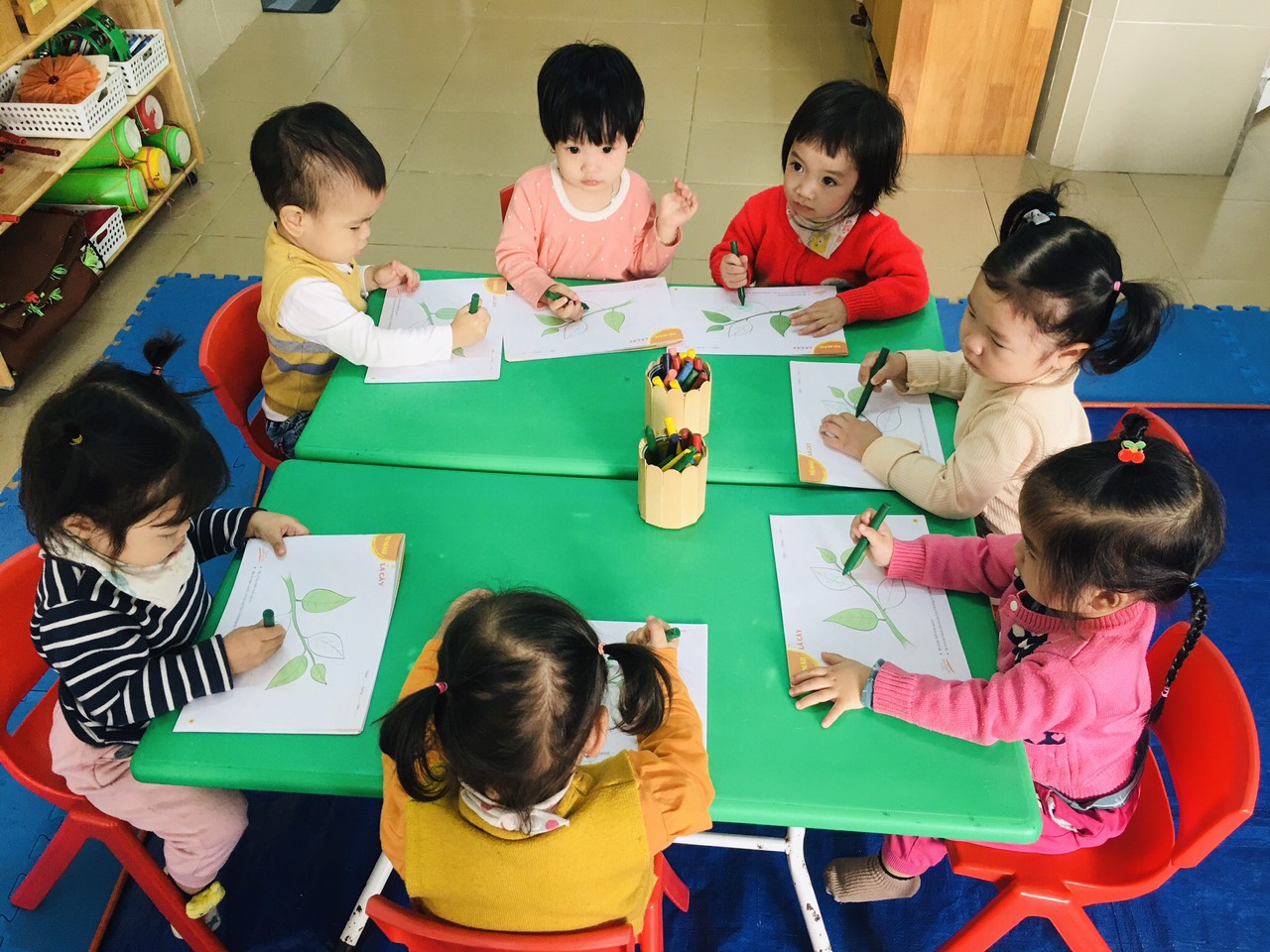 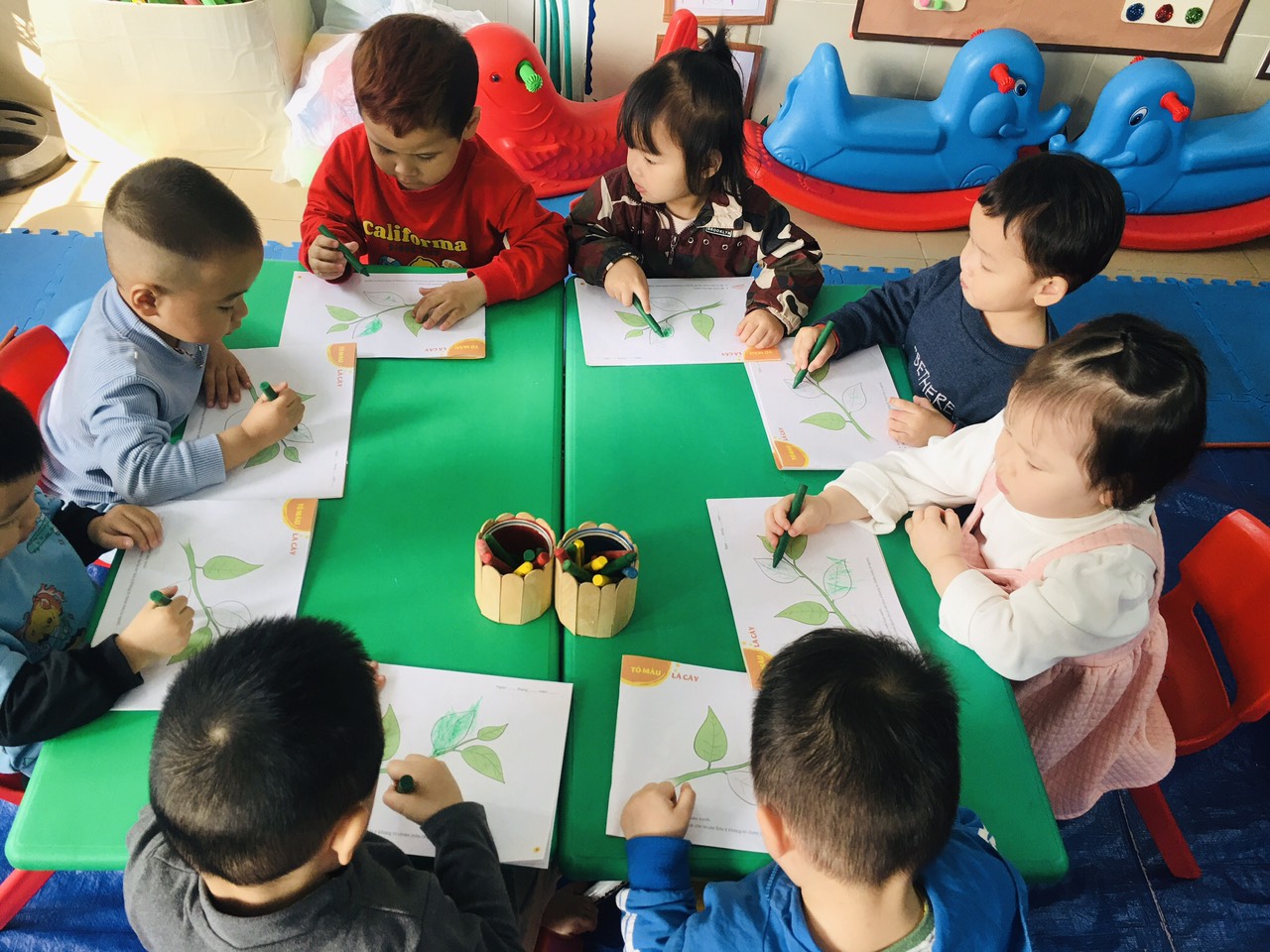 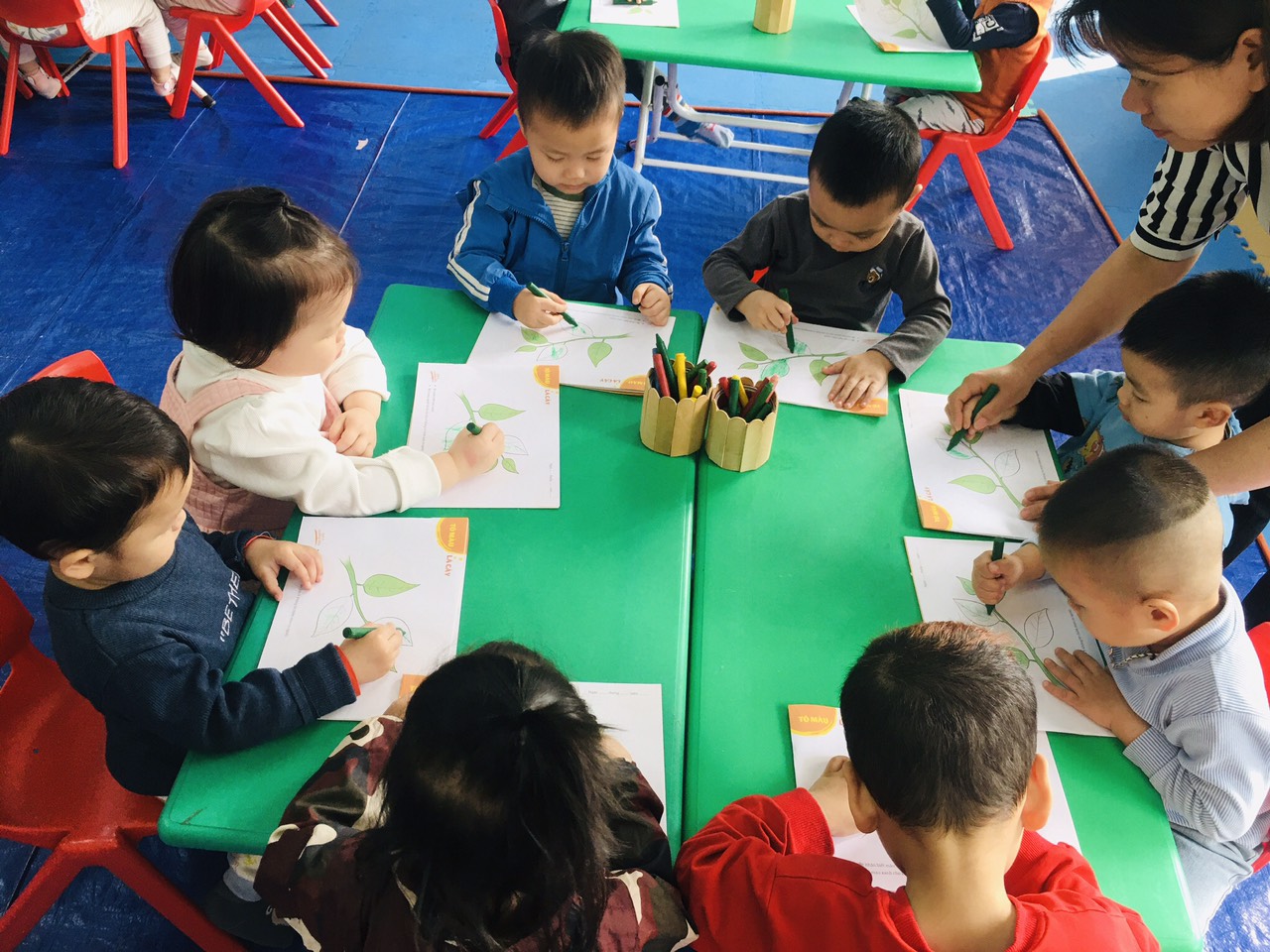 